レンタル機器 利用申込書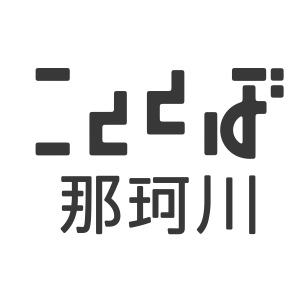 　　　　　　　　　　　　　　　　　　　　　　　　　　　　　　　申 込 日　　　年　　月　　日支払期限　　　年　　月　　日【申し込み者】以下のとおり利用を申請します。なお、利用に際しては、「ご利用案内」に従います。有料機器　＊太枠内はこととば那珂川が記入　
■スペースをご利用の場合は「レンタルスペース利用申込書」をご提出ください。
■当日は利用申込書の控えを３Fこととば那珂川オフィスへお持ちください。【お問合せ先】こととば那珂川インフォメーション（博多南駅前ビル１F） 10:00〜18:00TEL：092-710-2003　FAX：092-710-2004　MAIL：mail@cototoba.com □領収書と控えの作成　□出納帳　□□Googleカレンダー　□フルフリー住所・所在地団体名（個人は不要）担当者氏名連絡先（電話・メール）利用日利用時間（準備・撤去時間含む）時間場所月　　日（　　）時　　　分～　　時　　分まで品目（所有数）単価（税込）数金額（税込）マイク・スピーカーセット（１セット）1,000円/日プロジェクター・スクリーンセット（１セット）1,000円/日ナカート大（１台）1,000円/3時間ナカート小（１台）1,000円/3時間WATAI cart（１台）1,000円/3時間イーゼル大（３台）無料イーゼル中（２台）無料合計円受付利用料金受領確認月　　日月　　日　月　　日